                                                                                             St John’s Church of England Primary School       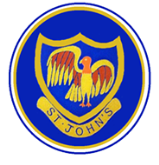 W/C 1.06.20: Learning Project - Around the WorldW/C 1.06.20: Learning Project - Around the WorldY2Y2Weekly Reading TasksWeekly Phonics TasksMonday- Ask your child to look through their books and identify any places from around the world by looking at the illustrations. They could also look through a magazine or newspaper and find the names of different countries.Monday- The word ‘around’ contains the sound ‘ou’. Ask your child to list as many words as they can containing the ‘ou’ sound. Your child might identify words that contain an alternative spelling for ‘ou’ such as ow.Tuesday- Follow the story Here We Are with your child. What makes our world so special? Using the story, your child can make a list.Tuesday- Practise spelling days of the week. Wednesday- Help your child to look through cookery books for a recipe originating from another country. Ask them to use decoding skills to read some of the ingredients. Why not make it if you have the ingredients!Wednesday- ‘Where’, ‘would’, ‘people’, ‘clothes’ and ‘water’ are some of the words that children in Y2 need to be able to spell. Can your child use these to write sentences about a contrasting country?Thursday- Use an atlas or a map and locate countries that make up the UK. Your child can then locate a contrasting country such as Brazil or Kenya. What is different? What is the same?Thursday- Can your child list places from around the world using the alphabet? Can they add an adjective before each place that starts with the same letter?Friday- Follow the story When I Coloured in the World. What would your child change about the world? Can they draw a picture of their ideal world?Friday- Recognise vowel and consonant digraphs and blending by playing this game or add suffixes playing this game.Weekly Writing TasksWeekly Maths Tasks (see the White Rose videos and activities)Monday- Ask your child to create a leaflet about a place in the world they would like to visit/have visited. Include the weather, landmarks and cuisine.Monday- The 10 times-tableTuesday- Draw a picture of 10 different pieces of fruit or vegetables from around the world and label them using adjectives e.g. fresh, juicy pineapple.Tuesday- SharingWednesday-. Your child could write a set of instructions for a meal they would love to share with family and friends. They can use illustrations too.Wednesday- GroupingThursday- Your child could write a letter to a friend or a family member who lives in a different part of the world - describe where they live and describe school.Think of questions to ask about where they live and about their school.Thursday-Odd and even numbersFriday- Visit the Literacy Shed for this wonderful resource on The Black Hat or your child could write their own version of When I Coloured in the World.Friday-Have a timed times table quiz! X2  X5  X10Learning Project - to be done throughout the weekThe project this week aims to provide opportunities for your child to learn more about countries and cities around the world. Learning may focus on different cultures and traditions, famous landmarks, food and clothing. Flags- Look at flags from around the world with your child. Discuss which are your child’s favourites and why? Ask your child to recreate their favourite; this could be through drawing, collaging etc. Can they place the flag on a map? There are some quizzes that your child can have a go at here. Can they create their own quiz about the UK? Dance Around the World- Watch the following dances: Diwali Stick Dance, Maypole Dancing and Spanish Flamenco Dancing. Encourage your child to have a go at some of the moves used in these videos. Record the dances and ask your child to evaluate what they did well and what they could do even better when watching them back. Can your child recreate one of the costumes using items from their wardrobe? Perform the dance to a family member. Food Tasting Fun- Find some different fruits from around the world. This could include: mangos, kiwis, pineapples, bananas. Encourage your child to try them and have a discussion about which ones they liked and which ones they did not like. Cut the fruits open and task your child with sketching the inside of each fruit. Remind them to look closely at the patterns and shapes. Where in the World? - Have a discussion with your child about your own family heritage. Discuss with them your traditions and where your family originates from. This may be where you live now or it could be somewhere completely different. Ask your child to create a poster or PowerPoint all about their own family. Can they include a map identifying the country they’re from? Share these on Twitter at #TheLearningProjects, so children can compare families.Speak the Language- There are lots of different ways to say hello around the world. Learn how to say hello in Spanish, French, Mandarin, German, Arabic and Italian with your child using Google Translate. Practise writing hello using the colours of the flag for each country.STEM Learning Opportunities #sciencefromhome: Engineering Around the World - World’s Largest Steel StructureThe Bird’s Nest is the world’s largest steel structure and was built in China for the 2008 Olympic Games. It is made out of 26 miles of steel.Use strips of paper, card or wool to create your own bird nest style building. You might like to search for photos of the ‘Birds nest’ to help you with your design.Additional learning resources parents may wish to engage with:Talk for Writing Home-school Booklets  Y2 are an excellent resource to support your child’s speaking and listening, reading and writing skills.https://www.thenational.academy/assemblyhttps://padlet.com/mbrierley3314/2lb7ric0ddaa8rgi? https://www.facebook.com/diversedancemix/videos/305103013815976https://www.place2be.org.uk/our-services/services-for-schools/mental-health-resources-for-schools/coronavirus-wellbeing-activity-ideas-for-schools/